President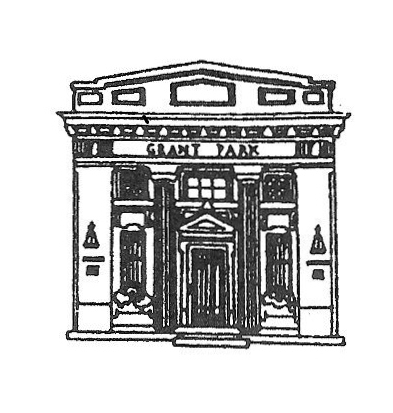 Jamie HawkinsClerkScott DillmanTreasurerJoe HubbardTrusteesRobin BruniBen DetloffWilliam MorganFrank PassiniMorgan WhorrallSusie WiedlCALL THE MEETING TO ORDERPLEDGE TO FLAGROLL CALLAPPROVAL OF PREVIOUS MEETING(S) MINUTES,PUBLIC COMMENTS: COMMENTS ARE LIMITED TO 3 MINUTES PURSUANT TO ORDINANCE O-1-15-1, RULE 22-H If you wish to hold a discussion with the Village Board, you must be on the published agenda. Agendas are published the 	Thursday prior to Monday meeting. Carol DetloffAPPROVE BILLS FOR PAYMENTAPPROVE PAYROLLDEPARTMENT REPORTS  CLERK SCOTT DILLMANATTORNEY'S REPORT Michael SantschiENGINEER'S REPORT NEIL PIGGUSH  ORDINANCES & INSURANCE COMMITTEE CHAIRMAN SUSIE WIEDLFIRST READING ORDINANCE AMENDING TITLE 9 (ZONING) OF THE GRANT PARK VILLAGE CODE TO PERMIT AND REGULATE ADULT-USE CANNABIS BUSINESS ESTABLISHMENTS [WITHOUT PLANNING AND ZONING COMMISSION’S RECOMMENDED CHANGES]FIRST READING ORDINANCE AMENDING TITLE 9 (ZONING) OF THE GRANT PARK VILLAGE CODE TO PERMIT AND REGULATE ADULT-USE CANNABIS BUSINESS ESTABLISHMENTS [WITH PLANNING AND ZONING COMMISSION’S RECOMMENDED CHANGES]FIRST READING ORDINANCE GRANTING A SPECIAL USE PERMIT FOR CERTAIN PROPERTY WITHIN THE VILLAGE OF GRANT PARK, KANKAKEE COUNTY, ILLINOIS (101 NORTH HILGERT DRIVE) RESOLUTION DENYING A SPECIAL USE PERMIT FOR CERTAIN PROPERTY WITHIN THE VILLAGE OF GRANT PARK, KANKAKEE COUNTY, ILLINOIS (101 NORTH HILGERT DRIVE)STREET & ALLEY COMMITTEE CHAIRMAN FRANK PASSINI	STREETS & ALLEY COMMISSIONER STEVE SULLIVANFINANCE COMMITTEE CHAIRMAN GERRY MORGANVILLAGE TREASURER JOE HUBBARDCOMMUNITY OUTREACH COMMITTEE CHAIRMAN BEN DETLOFFREPORT ON CHRISTMAS DAY INC. MEAL AT COMMUNITY CENTERUPDATE ON ADVERTISING FOR CABIN FEVER RELIEVERBUILDINGS & GROUNDS COMMITTEE CHAIRMAN ROBIN BRUNILAW ENFORCEMENT COMMITTEE CHAIRMAN MORGAN WHORRALLPOLICE CHIEF CARL FREYVILLAGE PRESIDENT JAMIE HAWKINS  DISCUSS EMPLOYEE WAGESMOTION TO ENTER EXECUTIVE SESSION TO DISCUSS PERSONNEL AND LITIGATION  MOTION TO TAKE ACTION IF NECESSARY MOTION TO ADJOURN